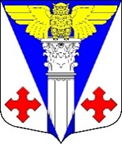 Совет депутатов  МО «Котельское сельское поселение» Кингисеппского муниципального района Ленинградской областиРЕШЕНИЕОт  15.03.2022 года   №175В соответствии с  Бюджетным кодексом Российской Федерации и Уставом муниципального образования «Котельское сельское поселение»  Кингисеппского муниципального района Ленинградской области, Совет депутатов муниципального образования «Котельское сельское поселение» Кингисеппского муниципального района Ленинградской областиРЕШИЛ:1. Внести  в решение Совета депутатов муниципального образования «Котельское сельское поселение» Кингисеппского муниципального района Ленинградской области  от  09.12.2021  года №161 «О  бюджете муниципального образования «Котельское сельское поселение» Кингисеппского муниципального района Ленинградской области на 2022 год и на плановый период 2023 и 2024 годов» следующие изменения:В пункте 1:а) в абзаце 2 цифры «34 764,5» заменить цифрами «111 929,2»;б) в абзаце 3 цифры «35 301,0» заменить цифрами «117 091,4»;б) в абзаце 4 цифры «536,5» заменить цифрами «5 162,2».1.2. В пункте 2:а) в абзаце 2 и 3 цифры «35 789,4» заменить на «36 936,7», цифры «36 909,7» заменить на  «38 699,3».1.3. В пункте 3:а) в абзаце 2 цифры «14 139,7» заменить цифрами «91 304,4»;б) в абзаце 3 цифры «14 643,5» заменить цифрами «15 790,8»;в) в абзаце 4 цифры «15 154,7» заменить цифрами «16 944,3».1.4. Приложение № 1 «Источники внутреннего финансирования дефицита бюджета муниципального образования «Котельское сельское поселение» Кингисеппского муниципального района Ленинградской области на 2022 год и на плановый период 2023 и 2024 годов» изложить в новой редакции: 1.5. Приложение №2 «Прогнозируемые поступления налоговых, неналоговых доходов и безвозмездных поступлений в бюджет муниципального образования «Котельское сельское поселение» Кингисеппского муниципального района Ленинградской области по кодам видов доходов на 2022 год и на плановый период 2023 и 2024 годов» изложить в новой редакции: 1.6. Дополнить приложением № 3.1. следующего содержания:1.7.  Дополнить приложением 4.1. следующего содержания:1.8. Дополнить приложением № 5.1. следующего содержания:1.9. Приложение №6 «Адресная инвестиционная программа, финансируемая за счёт средств бюджета муниципального образования "Котельское сельское поселение" Кингисеппского муниципального района Ленинградской области на 2022 год и на плановый период 2023 и 2024 годов» изложить в новой редакции: 1.10. В пункте 12:	а) в абзаце 2 цифры «6 226,8» заменить цифрами «8 346,3».Глава муниципального образования«Котельское сельское поселение»          	                                   Н.А. Таршев	    С приложениями к  решению от  15.03.2022 года   № 175 «О внесении изменений в Решение Совета депутатов муниципального образования «Котельское сельское поселение» Кингисеппского муниципального района Ленинградской области от 09.12.2021 года № 161 «О бюджете муниципального образования «Котельское сельское поселение» Кингисеппского муниципального района Ленинградской области на 2022 год и на плановый период 2023 и 2024 годов» 	можно ознакомиться на сайте администрации МО «Котельское сельское поселение»: http://www.kotelskoe-adm.ru  в разделе  «Бюджет - Решения о бюджете»О внесении изменений в Решение Совета депутатов муниципального образования «Котельское сельское поселение» Кингисеппского муниципального района Ленинградской области от 09.12.2021 года № 161 «О бюджете муниципального образования «Котельское сельское поселение» Кингисеппского муниципального района Ленинградской области на 2022 год и на плановый период 2023 и 2024 годов»